SUPPLEMENTARY MATERIALS – ДОПОЛНИТЕЛЬНЫЕ МАТЕРИАЛЫDetection of low-melting compounds in three-component systems NaCl-NaI- Na2WO4 и KCl-KI-K2WO4Выявление низкоплавких составов в трехкомпонентных системах NaCl- NaI-Na2WO4 и KCl-KI-K2WO4С.С. Лихачева, Е.М. Егорова, И.К. ГаркушинRussian Journal of Inorganic ChemistryЖурнал неорганической химии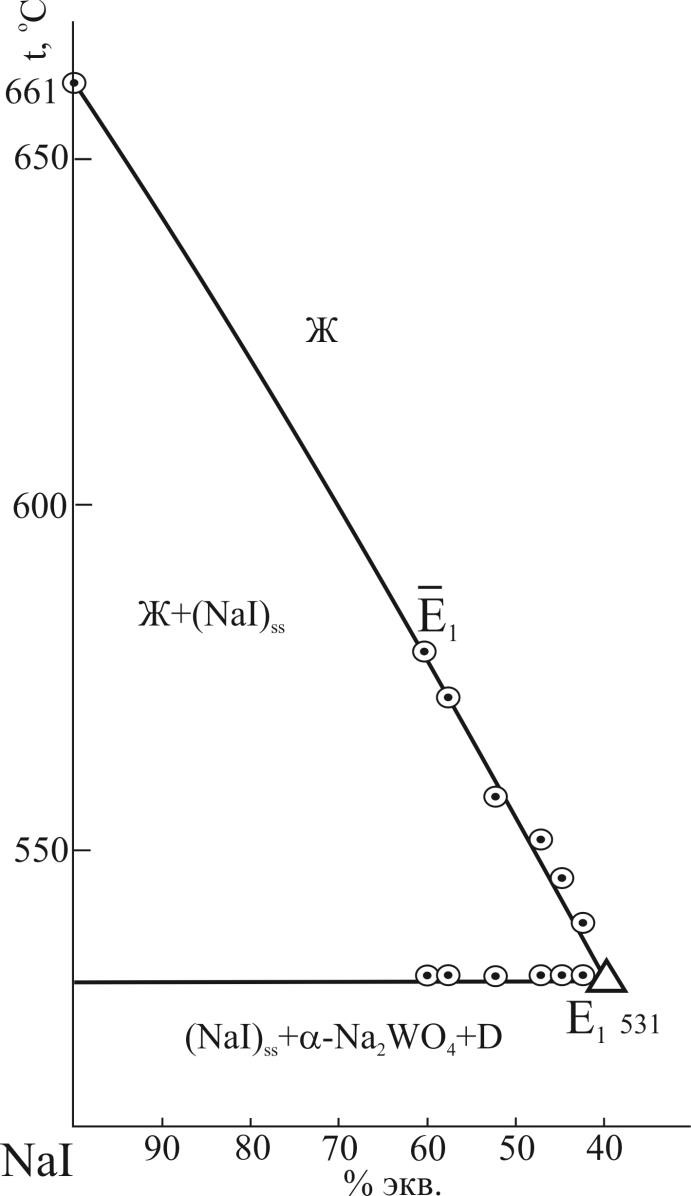 
Fig. S1. T-x diagram of the section NaI→E̅1→E1  of the system NaCl-NaI- Na2WO4.Рис. S1. Т-х диаграмма разреза NaI→E̅1→E1 системы NaCl-NaI-Na2WO4.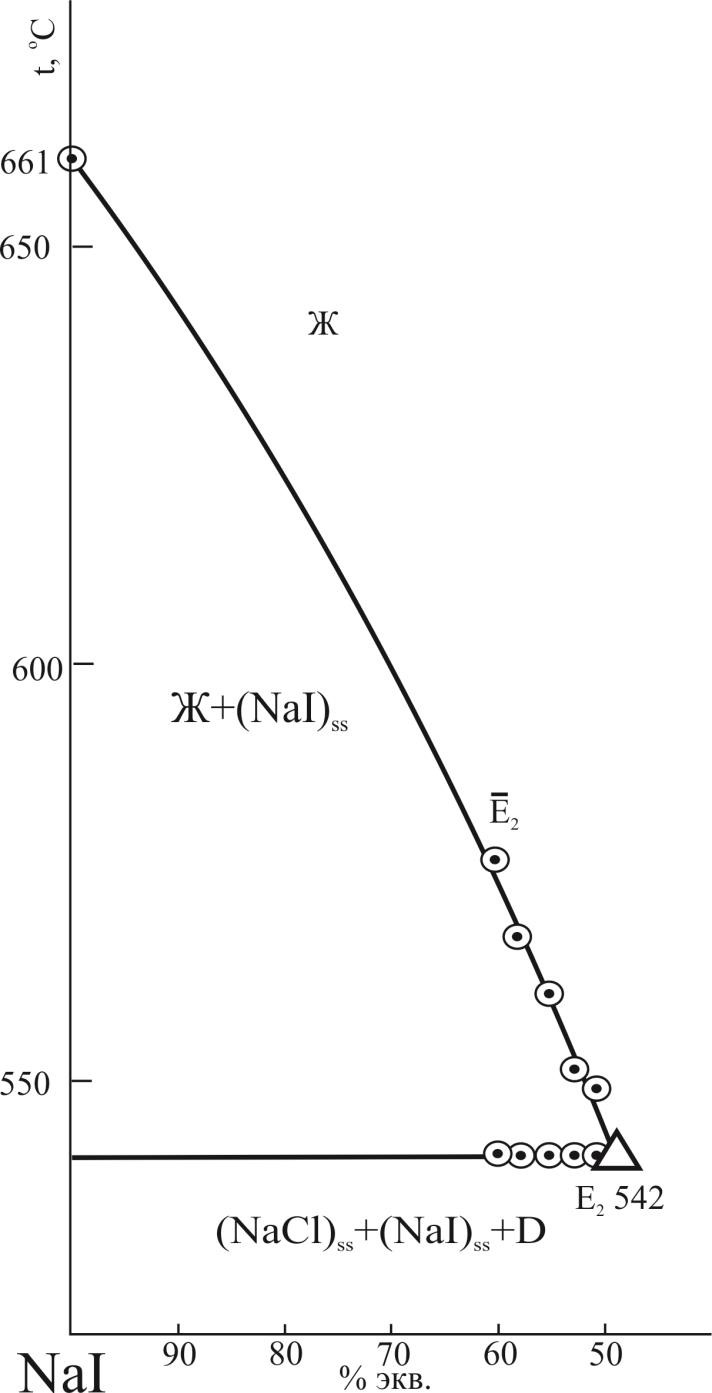 
Fig. S2. T-x diagram of the section NaI→E̅2→E2 of the system NaCl-NaI-Na2WO4.Рис. S2. Т-х диаграмма разреза NaI→E̅2→E2 системы NaCl-NaI-Na2WO4.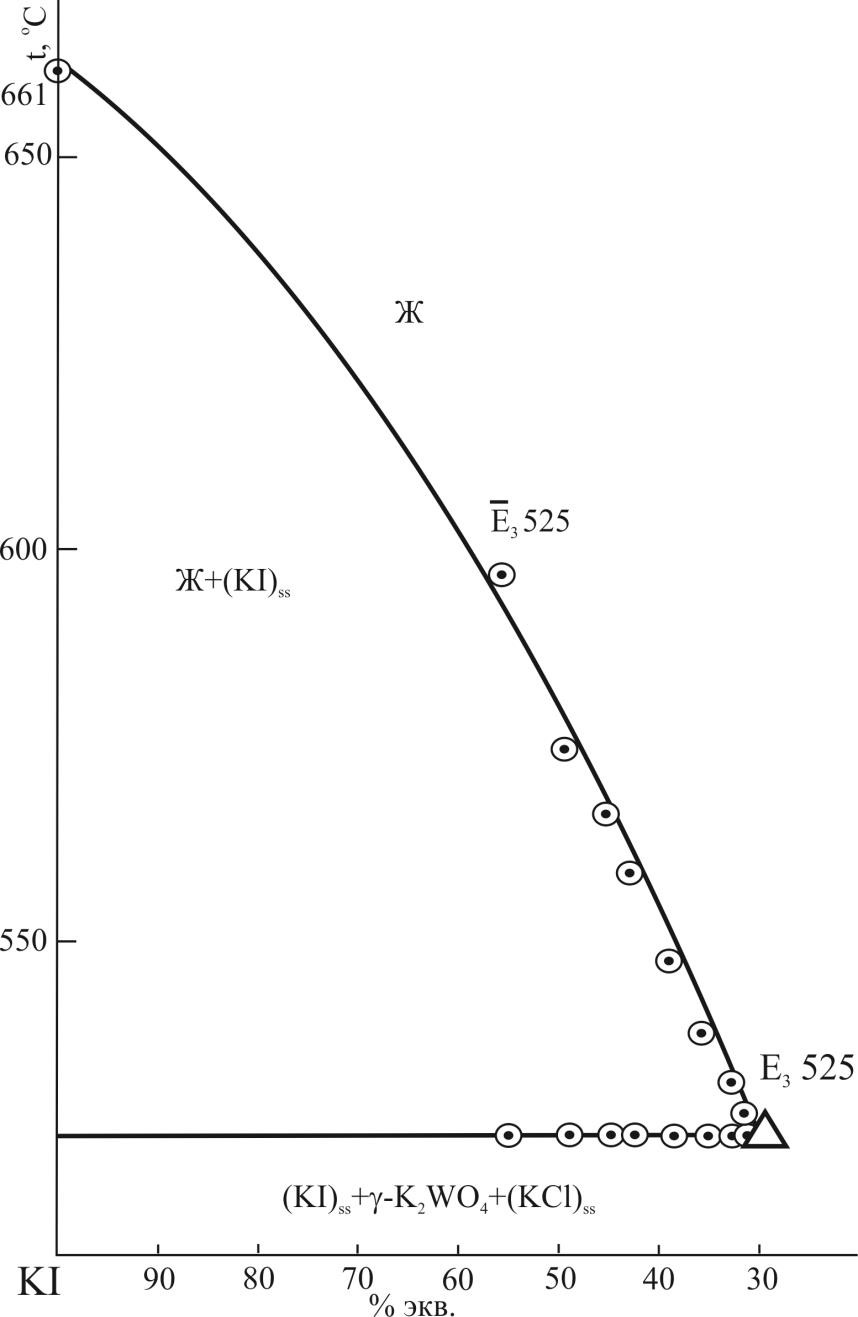 
Fig. S3. T-x diagram of the section KI→E̅3→E3 of the system KCl-KI-K2WO4.Рис. S3. Т-х диаграмма разреза KI→E̅3→E3 системы KCl-KI-K2WO4.Table S1. Phase reaction in the system NaCl-NaI-Na2WO4 and KCl-KI-K2WO4. Таблица S1. Фазовые реакции, протекающие в трехкомпонентных системах NaCl- NaI-Na2WO4 и KCl-KI-K2WO4.SystemElement of diagramPhase reactionNaCl-NaI-Na2WO4point E1Ж ⇄ (NaI)ss + -Na2WO4 + DNaCl-NaI-Na2WO4point E2Ж ⇄ (NaCl)ss + (NaI)ss + DNaCl-NaI-Na2WO4Monovariant linesNaCl-NaI-Na2WO4e1E1Ж ⇄ (NaI)ss + -Na2WO4NaCl-NaI-Na2WO4e2E1Ж ⇄ -Na2WO4 + DNaCl-NaI-Na2WO4e5E1Ж ⇄ (NaI)ss + DNaCl-NaI-Na2WO4e3E2Ж ⇄ (NaCl)ss+ DNaCl-NaI-Na2WO4e4E2Ж ⇄ (NaCl)ss + (NaI)ssNaCl-NaI-Na2WO4e5E2Ж ⇄ (NaI)ss + DKCl-KI-K2WO4point E3Ж ⇄ (KCl)ss+ (KI)ss + -K2WO4KCl-KI-K2WO4Monovariant linesKCl-KI-K2WO4e6E3Ж ⇄ (KI)ss + -K2WO4KCl-KI-K2WO4e7E3Ж ⇄ (KCl)ss+ -K2WO4KCl-KI-K2WO4e8E3Ж ⇄ (KCl)ss+ (KI)ss